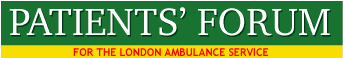 USE OF LANGUAGE LINEFinal Report – September 2019Malcolm AlexanderChairPatients’ Forum for the LAS07817505193PATIENTSFORUMLAS@AOL.COMWWW.PATIENTSFORUMLAS.NETREPORT ON VISITS TO THE EMERGENCY OPERATIONS CENTREEOC visits 2019RecommendationsParity of Esteem - Health and Social Care Act 2012The LAS should produce a statement for their Quality Account and Clinical Strategy, explaining what steps have been taken to implement and achieve parity of esteem between mental and physical health.           Parity of esteem - mental health nursesIt would be of great benefit to patients if more mental health nurses could join the LAS team. Weekends can be particularly stressful, when mental health services are less available in the community.Parity of esteem – mental health nursesIn view of the duty of Parity of Esteem between patients with physical and mental health problems, and the low numbers of mental health nurses in EOC, more emphasis should be placed on the training of all staff in the clinical hub to engage with patients suffering a mental health crisis. The training and experiencethat paramedics are receiving through the south east London mental health car, is an exemplar for how this can be done well.             Call Handlers – mental health training Mental health training for call handlers needs to be substantially improved,               beyond the two compulsory days (year one only). Although staff have the option                of further mental health training this is not compulsory. We recommend that all                 Call Handlers participate in Mind’s Blue Light training. Responding to patients in a mental health crisis - dataData should be provided showing the number of calls received by EOC for             patients in a mental health crisis (including suicidal ideation) each day, and the             capacity of the LAS to respond to these calls. Data on the time taken for mental             health nurses to respond to patients in a mental health crisis should also be             provided.            EOC mental health card The LAS should review and redesign its EOC mental health flow chart, used to assess              the severity of mental health emergencies. The flow chart for mental health is             poorly designed, says little, has a poor script with non-specific information             and makes it difficult to respond to mental health calls.           Call handlers’ access to mental health nursesCall Handlers should continuously be provided with information on the availability             of mental health nurses in EOC, to enable them to respond adequately and               appropriately to new callers suffering from a mental health crisis.            Role of mental health nursesThe roles of mental health nurses should be clarified, e.g. at a particular time,              whether a mental health nurse’s primary role is to engage directly with patients,             with front line staff, or to arrange transport to mental health facilities. Poor            communications may be leading to emergency ambulance responses, when other more            appropriate and nuanced responses might be best for the patient.           Under-evaluation of the needs of suicidal patients We would like clarification about the LAS response to patients experiencing             suicidal ideation. In some cases, these patients are provided with a Cat 3             response – 2 hours:  but may be much longer. This puts lives at risk of death or             serious harm.  There should be a greater focus on effective responses to patients experiencing              suicidal ideation. Better collaboration is needed with specialised local mental              health services, to respond quickly and effectively to save lives and reduce harm.             LAS support for patients detained by the police Patients subject to police detention under s135/136 should have a Cat 1 (ARP)                face to face response from a mental health nurse or Advanced MH Paramedic.             Alternatives to A&E in a mental health crisis Alternative clinical resources are needed for seriously ill patients with a  mental health problem, who have not been Sectioned, but need inpatient care.  Taking them to an A&E department, is often not the most appropriate place  for them and can be a disastrous experience.             Mental health car - access The mental health car currently working in south east London, should be rolled              out across London to provide better care for people in a mental health crisis.               Data should continue to be produced to show outcomes of this intervention and             frequency of post-visit calls from patients who have received this service.            Parity of responses to patients whose calls are received at Bow and Waterloo             should be demonstrated.            Audit of the outcomes of mental health care CARU should carry out an audit of patients who have received mental health               care from paramedics, and those who have received care from the south east                London mental health car, to ascertain whether the mental health crisis was               resolved, or the patient provided with additional episodes of care or inpatient treatment             over the following few weeks.            Access to summary care records and CmC We would like assurances that paramedics and mental health nurses visiting               patients in a mental health crisis, always have access to their summary care              records and care plans/CmC if they have been placed in the patient’s              records/notes.  We would also like assurances that Call Handlers, Paramedics              and Emergency Crew are trained to access CmC by the most efficient and              effective process.             No eating and drinking while waiting for an ambulance  Patients in a mental health crisis waiting for an ambulance, are told             not to eat or drink, except for sips of water. This advice is inappropriate            for this group of patients and can have negative consequences for the patient’s             mental state.            Mental health – inappropriate assessment questionsThe script for patients in a mental health crisis that asks the patient (or a carer in            relation to the patient: a) Do you feel violent? b) Is there a risk of violence, is           inappropriate and inconsistent with statutory duty of parity of esteem.            Most violence is unrelated to mental health problems and occurs with patients who are            intoxicated, not those in a mental health crisis. People suffering from mental health            problems are more likely to be victims of violence. This question should be deleted            from the script. The LAS should review its emphasis on threats of violence in the assessment of patients in a mental health crisis, because this approach to mental health assessments leads to inappropriate responses from the LAS and police.   Improving the CPR script When a caller is asked to give chest compressions (CPR), the Call Handler counts out  the beats. But if the phone is not near the caller, they cannot hear the beats being called out,  nor can the Call Handler hear what the person is doing. If it is not currently the case,  we recommend that the Call Handler should advise the caller to put their phone  on “speaker” and be placed nearby. The same would be the case if the caller  was asked to carry a task to assist the patient, or to ensure the safety of the patient,  or to open the door before the ambulance team arrives.Where a patient is suffering from serious mental health problem and the police detain the person, as they are not clinically trained, paramedics should always attend if possible, to take the person to a statutory ‘place of safety’.             Rest break agreement – shortage of ambulances The Rest-Break Agreement may result in raised pressure at 5.30am and a  serious shortage of ambulances, which could lead to potentially harmful delays             in the treatment of seriously ill patients. We recommend the LAS provides an             explanation for this situation, evidence of any harm and details of action being             taken to mitigate harm to patients.             Access to clinical data for front line staff Access to clinical data for paramedics regarding previous recent calls,  responses and outcomes are very limited. A paramedic could visit a patient  who has been seen several times in the recent past and have no access  to relevant previous clinical data. This situation in inappropriate and should  be urgently transformed to ensure continuing access for historical clinical data.   Responding to call when the signal drops It was reported by Call Handlers that the phone signal often drops during EOC             calls and contact is lost with caller. We would like to see the advice provided to             Call Handlers experiencing this situation and the risk analysis in relation to these cases.              Clinical hub - SoP The following wording in the Clinical Hub SoP should be reviewed:“Additionally, the following patient groups should be treated with caution;             mental health patients, under 18s, substance abuse, the elderly, patients who are             alone or have significant co-morbidities”. The word “caution” should be replaced with             e.g. “special care” (Assessment and the Manchester Triage System, 2018).            Optical contamination Patient experiencing optical contamination from unset plaster, paint or other              hazardous substance should be taken or advised to travel directly to Eye               Casualty, e.g. at Moorfields, St Thomas’ or the Western. A 111 referral is not              appropriate in these cases.  Maternity More input is needed from maternity staff for woman suffering traumatic or difficult Births at home. The maternity card used in EOC should also be updated and improved. Training – major incidents There is a need for more ‘major incident’ simulation training for EOC staff.  Training - interdisciplinary We recommend improved interactions and interchange between front-line staff and Dispatchers – to better understand each other’s roles and how their interaction could be improved.LANGUAGEAUG 18SEP 18OCT 18NOV 18DEC 18JAN 19FEB 19MAR 19APR 19MAY 19JUN 19JUL 19TOTALTOTALROMANIAN2292082432862833573703603453193633383701POLISH2742252032462742572202882713282682233077BENGALI1481802301892902692482522382982622762880ARABIC1041341391591841811471221751392552702009TURKISH1081161091051501361601581231411251601591SPANISH931231011041621341151481161411441651546PUNJABI851051211221131211121261431711041601483URDU70757487798310210582821131041056RUSSIAN6272769110897799812010077741054ITALIAN636474841069911389679373811006TAMIL539376818468928886835865927BULGARIAN5051596382817378608211080869FRENCH645267639072547463876787840PORTUGUESE5258696567565555581038956783SOMALI405655525949535356636876680FARSI434962475757556351477474679MANDARIN413355547967645845515170668LITHUANIAN463143446255574465472633553ALBANIAN214141475950475041365946538HINDI453839333746363756615747532GUJARATI131820273825322530362428316CANTONESE324024141829171918201830279GREEK171216222521223226413015279HUNGARIAN202716161829132019301417239Portuguese Br.16512142315152026232818215SORANI101216151221132114241529202TIGRINYA671591921171615161816175VIETNAMESE4151613162211818181815174AMHARIC81310141021131711201916172PASHTO7111410121710186211315154SYLHETTI03411131411129161821132GERMAN13465377841010380DARI423771172883668NEPALI254777446831067KOREAN21178576755559JAPANESE45261485336552SLOVAK23737363726352TAGALOG411406102835448CZECH32705165525445HEBREW50222441498142THAI40410153845338UKRAINIAN21034331425533Portug.Creole41343321414232SWAHILI41323232242230AKAN14213432312127MALAYALAM00530331243125SINHALESE00134511231122LATVIAN11112223512021YORUBA00211303332220ARMENIAN12022212113118DUTCH22102240300016OROMO10021164010016BOSNIAN02000014003010CROATIAN14000011001210HAITIAN CREOLE00103010100410KURMANJI10001400000410LINGALA01001210400110MOROCCAN ARABIC00120010022210BURMESE1330010010009MONGOLIAN1000002101049SERBIAN1010100021219YIDDISH0000020120128SUDANESE ARABIC0001001111117TELUGU0100200111017GEORGIAN1030000200006KINYARWANDA0000010120206BEHDINI0001001111005IGBO1001011010005LUGANDA1000010010025LAOTIAN0000001001024WOLOF0000010210004CHIN0011000100003INDONESIAN0000001011003MACEDONIAN0020000010003KUNAMA0000002000002MALAY0000001010002MANDINGO0010000100002MARATHI0000010100002Nigerian Pidgin1000000010002ROHINGYA0010000000102TAIWANESE0000000000022ASSYRIAN0000000000101AZERBAIJANI0000100000001BRAVANESE0000100000001CHUUKESE0000000000011DANISH0000010000001FRENCH CANADIAN0000000001001GHEG0000000010001HAUSA0010000000001ILOCANO0000000010001SONINKE0000000100001SWEDISH0010000000001TOISHANESE0000010000001TONGAN1000000000001TURKMEN0000000100001TOTALS18932013217022572704266525332633256628222752279329801